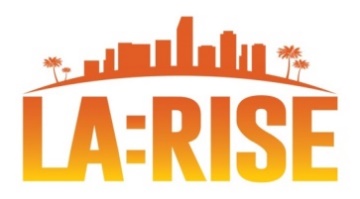 CALJOBSSM Correction Form & TA RequestSELECT PROGRAM:     Regional LA:RISE            LA RISE Youth Academy                                                                                                                                                                                                                                                Last Revised 6/30/21REQUESTOR  INFORMATIONREQUESTOR  INFORMATIONREQUESTOR  INFORMATIONREQUESTOR  INFORMATIONREQUESTOR  INFORMATIONREQUESTOR  INFORMATIONREQUESTOR  INFORMATIONREQUESTOR  INFORMATIONRequested ByRequested ByPhone NumberPhone NumberEmail AddressEmail AddressEmail AddressDateWORKFORCE PARTNER	                                                                WORKFORCE PARTNER	                                                                SOCIAL ENTERPRISE PARTNERSOCIAL ENTERPRISE PARTNERSOCIAL ENTERPRISE PARTNERSOCIAL ENTERPRISE PARTNEROTHER OTHER □  Sun Valley WSC (El Proyecto)□  Sun Valley YSC (El Proyecto)□  Hollywood WSC (MCS)□  Northeast LA WSC (Goodwill)□  Vernon Central LATTC WSC (CRCD)□  West Los Angeles WSC (JVS)□  West Los Angeles YSC – UCLA YSC□  Central LA - AYE YSC (Catholic Charities)□  West Adams WSC (AADAP)□  Pacoima Northeast Valley WSC (Goodwill)□  Sun Valley WSC (El Proyecto)□  Sun Valley YSC (El Proyecto)□  Hollywood WSC (MCS)□  Northeast LA WSC (Goodwill)□  Vernon Central LATTC WSC (CRCD)□  West Los Angeles WSC (JVS)□  West Los Angeles YSC – UCLA YSC□  Central LA - AYE YSC (Catholic Charities)□  West Adams WSC (AADAP)□  Pacoima Northeast Valley WSC (Goodwill)□  Center for Employment Opportunities□  Center for Living and Learning□  Chrysalis Enterprises□  CRCD Enterprises□  Downtown Women’s Center□  Goodwill SE□  GRID Alternatives□  Homeboy Industries□  LA Conservation Corps □  LA LGBT Center □  New Earth Organization □  YWCA Digital Learning Academy□  Center for Employment Opportunities□  Center for Living and Learning□  Chrysalis Enterprises□  CRCD Enterprises□  Downtown Women’s Center□  Goodwill SE□  GRID Alternatives□  Homeboy Industries□  LA Conservation Corps □  LA LGBT Center □  New Earth Organization □  YWCA Digital Learning Academy□  Center for Employment Opportunities□  Center for Living and Learning□  Chrysalis Enterprises□  CRCD Enterprises□  Downtown Women’s Center□  Goodwill SE□  GRID Alternatives□  Homeboy Industries□  LA Conservation Corps □  LA LGBT Center □  New Earth Organization □  YWCA Digital Learning Academy□  Center for Employment Opportunities□  Center for Living and Learning□  Chrysalis Enterprises□  CRCD Enterprises□  Downtown Women’s Center□  Goodwill SE□  GRID Alternatives□  Homeboy Industries□  LA Conservation Corps □  LA LGBT Center □  New Earth Organization □  YWCA Digital Learning Academy□ Other: □ Other: PARTICIPANT INFORMATIONPARTICIPANT INFORMATIONPARTICIPANT INFORMATIONPARTICIPANT INFORMATIONPARTICIPANT INFORMATIONPARTICIPANT INFORMATIONPARTICIPANT INFORMATIONPARTICIPANT INFORMATIONParticipant NameParticipant NameParticipant NameUser NameUser NameUser NameUser NameUser NameUser IDUser IDUser IDLast 4 Digits SSNLast 4 Digits SSNLast 4 Digits SSNLast 4 Digits SSNLast 4 Digits SSNREASON FOR CORRECTION /   TECHNICAL ASSISTANCE REQUESTREASON FOR CORRECTION /   TECHNICAL ASSISTANCE REQUESTREASON FOR CORRECTION /   TECHNICAL ASSISTANCE REQUESTREASON FOR CORRECTION /   TECHNICAL ASSISTANCE REQUESTREASON FOR CORRECTION /   TECHNICAL ASSISTANCE REQUESTREASON FOR CORRECTION /   TECHNICAL ASSISTANCE REQUESTREASON FOR CORRECTION /   TECHNICAL ASSISTANCE REQUESTREASON FOR CORRECTION /   TECHNICAL ASSISTANCE REQUESTCITY MIS USE ONLYCITY MIS USE ONLYCITY MIS USE ONLYCITY MIS USE ONLYCITY MIS USE ONLYCITY MIS USE ONLYCITY MIS USE ONLYCITY MIS USE ONLYAnalyst AssignedAnalyst AssignedAnalyst AssignedAnalyst AssignedAnalyst AssignedDateDateDateStatusStatusStatusStatusStatusStatusStatusStatus□ Approve□ Deny□ Deny□ Deny□ Deny□ Deny□ Deny□ DenyNotesNotesNotesNotesNotesNotesNotesNotesSUBMISSION INFORMATIONSUBMISSION INFORMATIONSUBMISSION INFORMATIONSUBMISSION INFORMATIONSUBMISSION INFORMATIONSUBMISSION INFORMATIONSUBMISSION INFORMATIONSUBMISSION INFORMATIONTo:  LA City MIS Section                                      Email:  celene.heredia@lacity.org   &   emoli.mendez@lacity.org                     Subject:  Correction Form                                   Fax: (213) 744-9326To:  LA City MIS Section                                      Email:  celene.heredia@lacity.org   &   emoli.mendez@lacity.org                     Subject:  Correction Form                                   Fax: (213) 744-9326To:  LA City MIS Section                                      Email:  celene.heredia@lacity.org   &   emoli.mendez@lacity.org                     Subject:  Correction Form                                   Fax: (213) 744-9326To:  LA City MIS Section                                      Email:  celene.heredia@lacity.org   &   emoli.mendez@lacity.org                     Subject:  Correction Form                                   Fax: (213) 744-9326To:  LA City MIS Section                                      Email:  celene.heredia@lacity.org   &   emoli.mendez@lacity.org                     Subject:  Correction Form                                   Fax: (213) 744-9326To:  LA City MIS Section                                      Email:  celene.heredia@lacity.org   &   emoli.mendez@lacity.org                     Subject:  Correction Form                                   Fax: (213) 744-9326To:  LA City MIS Section                                      Email:  celene.heredia@lacity.org   &   emoli.mendez@lacity.org                     Subject:  Correction Form                                   Fax: (213) 744-9326To:  LA City MIS Section                                      Email:  celene.heredia@lacity.org   &   emoli.mendez@lacity.org                     Subject:  Correction Form                                   Fax: (213) 744-9326